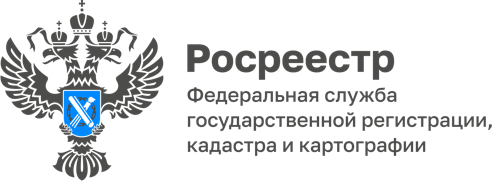 ПРЕСС-РЕЛИЗ20.06.2023Статистические данные оказания государственных услуг
Росреестром по Алтайскому краюУправление Росреестра Алтайского края сообщает о том, что за период с 9 по 16 июня 2023 года за учётно-регистрационными действиями в ведомство обратилось 8575 граждан и организаций, из которых 5202 были поданы в электронном виде, что составило 61%.128 заявлений было направлено на регистрацию договоров долевого участия ДДУ (новостройки) и 612 заявлений поступило на регистрацию ипотеки. При этом более половины заявлений были поданы в электронном виде - 71% и 69% соответственно. Кроме того, за неделю было подано 6210 заявлений на государственную регистрацию прав и 1744 заявлений на государственный кадастровый учет. Более половины заявлений на государственную регистрацию прав были поданы в электронном виде - 56%, а на государственный кадастровый учет - 84%.Об Управлении Росреестра по Алтайскому краюУправление Федеральной службы государственной регистрации, кадастра и картографии по Алтайскому краю (Управление Росреестра по Алтайскому краю) является территориальным органом Федеральной службы государственной регистрации, кадастра и картографии (Росреестр), осуществляющим функции по государственной регистрации прав на недвижимое имущество и сделок с ним, по оказанию государственных услуг в сфере осуществления государственного кадастрового учета недвижимого имущества, землеустройства, государственного мониторинга земель, государственной кадастровой оценке, геодезии и картографии. Выполняет функции по организации единой системы государственного кадастрового учета и государственной регистрации прав на недвижимое имущество, инфраструктуры пространственных данных РФ. Ведомство осуществляет федеральный государственный надзор в области геодезии и картографии, государственный земельный надзор, государственный надзор за деятельностью саморегулируемых организаций кадастровых инженеров, оценщиков и арбитражных управляющих. Подведомственное учреждение Управления - филиал ППК «Роскадастра» по Алтайскому краю. Руководитель Управления, главный регистратор Алтайского края – Юрий Викторович Калашников.Контакты для СМИПресс-секретарь Управления Росреестра по Алтайскому краю Середина Елена Владимировна 8 (3852) 29 17 33, 503722press_rosreestr@mail.ru 656002, Барнаул, ул. Советская, д. 16Сайт Росреестра: www.rosreestr.gov.ru	Яндекс-Дзен: https://dzen.ru/id/6392ad9bbc8b8d2fd42961a7	ВКонтакте: https://vk.com/rosreestr_altaiskii_krai Телеграм-канал: https://web.telegram.org/k/#@rosreestr_altaiskii_kraiОдноклассники: https://ok.ru/rosreestr22alt.kraihttps://vk.com/video-46688657_456239105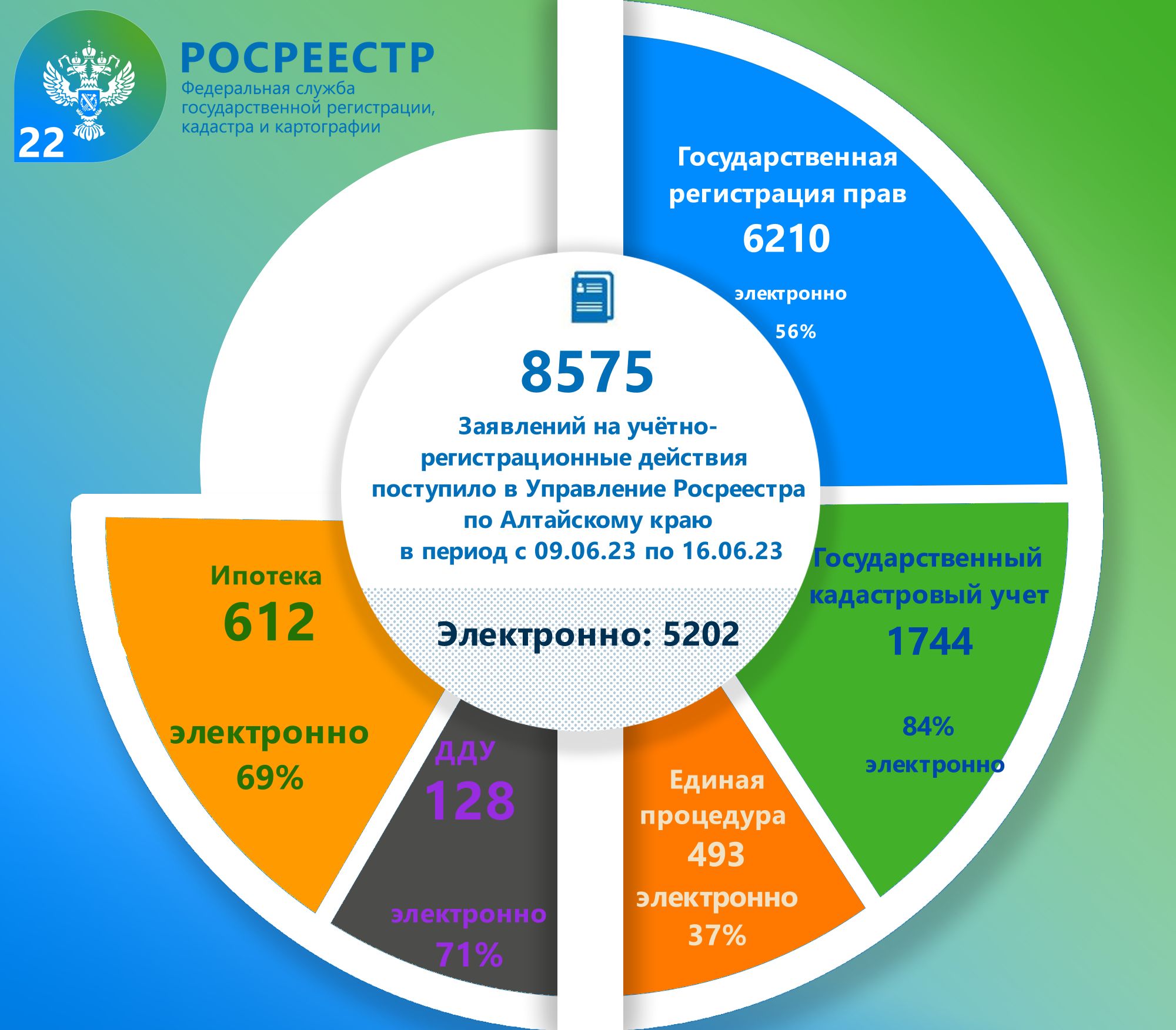 